На базе государственного учреждения по физической культуре и спорту "Бешенковичский физкультурно-спортивный клуб "Двина" прошла спортландия "В здоровом теле - здоровый дух!", приуроченная к празднованию Дня защитника Отечества.
Мероприятие организовано для различных категорий граждан, посещающих государственное учреждение "Территориальный центр социального обслуживания населения Бешенковичского района".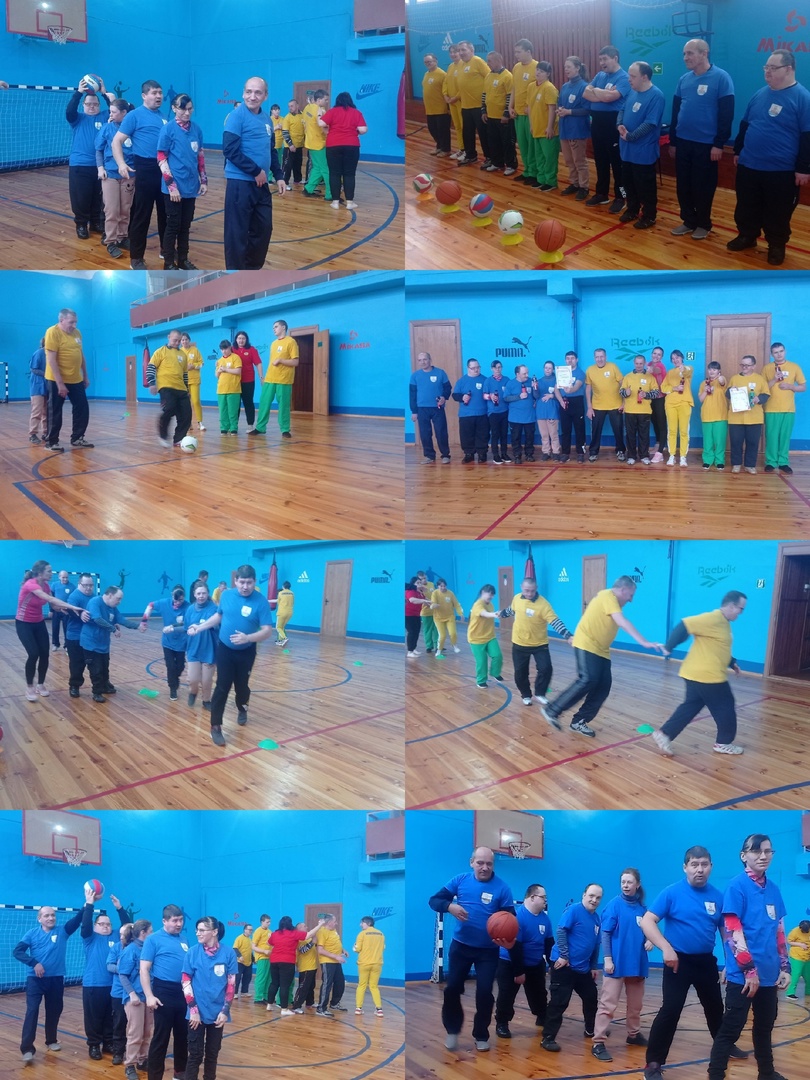 